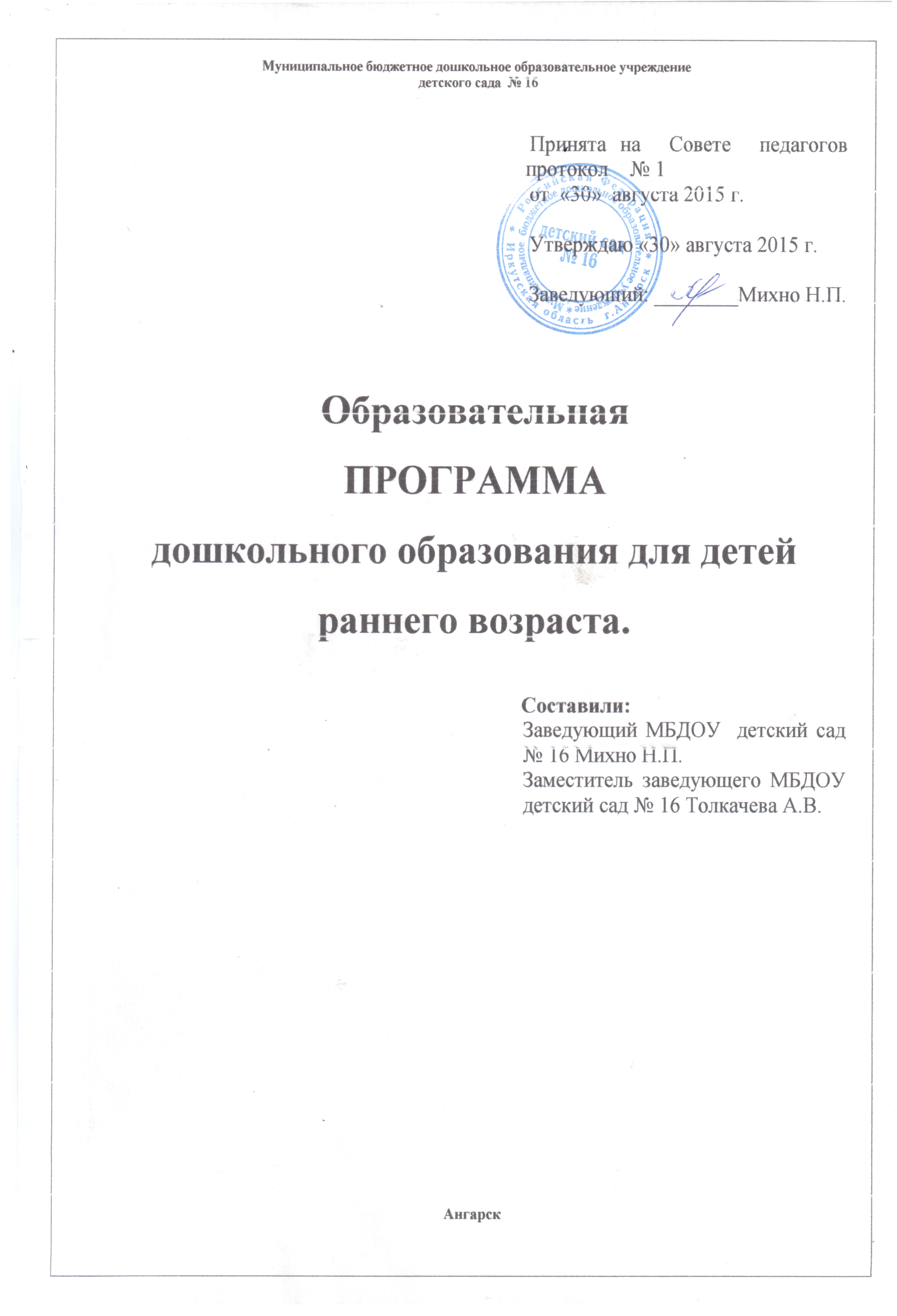 Образовательная ПРОГРАММАдошкольного образования длядетей раннего возраста.Целевой раздел. Пояснительная записка.Деятельность МБДОУ детского сада для детей раннего возраста №16 осуществляется в соответствии с «Образовательной программой дошкольного образования для детей раннего возраста  муниципального бюджетного дошкольного учреждения № 16» (далее Программа), разработанной  педагогическим коллективом МБДОУ № 16 на основе  «Программы воспитания и обучения в детском саду»./Под ред. М.А. Васильевой,  В.В. Гербовой, Т.С. Комаровой. М. Издательский дом «Воспитание дошкольника». 2005.Образовательная   программа МБДОУ детский сад для детей раннего возраста № 16 обеспечивает разностороннее развитие детей в возрасте от 1,6 месяцев  до 3 лет с учётом их возрастных и индивидуальных особенностей. Программа разработана на основе международно-правовых актов:Конвенция о правах ребёнка (одобрена Генеральной Ассамблеей ООН 20.11.1989, вступила в силу для ССР 15.09.1990);Декларация прав ребёнка (провозглашена резолюцией 1386 (xiv) Генеральной Ассамблеи ООН от 20.11.1959); Законами РФ и документами Правительства РФ:Конституция РФ, ст. 7, 9, 12, 14, 17, 18, 28, ст. 30, 32, 33 Закона РФ от 1007.1992 №3266-1 «Об образовании» (с последующими изменениями и дополнениями от21 июля2005г.№ 100-ФЗ); «Национальная доктрина образования» (одобрена постановлением Правительства РФ от30Об200 г.);Гражданский и трудовой кодекс РФ;Федеральный   закон   «Об образовании в Российской Федерации» 273-ФЗ от 29 декабря  2012 года;Федеральный государственный образовательный стандарт (ФГОСТ) дошкольного образования. (Приказ Минобрнауки России от 17.10.2013 N1155 "Об утверждении федерального государственного образовательного стандарта дошкольного образования" (Зарегистрировано в Минюсте России 14.11.2013 N 30384);Типовое положение, о дошкольном учреждении, утверждённое по становлением Правительства РФ от 27.10.2011 № 2562;Уставом МБДОУ детского сада для детей раннего возраста  № 16, лицензией и локальными правовыми актами ДОУ, правилами внутреннего распорядка, должностными инструкциями.Документами Федеральных служб:СанПиН 2.4.1.3049-13 «Санитарно-эпидемиологические требования к устройству, содержанию, организации режима работы в дошкольных организациях» от 15.05.2013г. № 26;Нормативно-правовыми документами Минобразования России:Концепция содержания непрерывного образования (дошкольное и начальное звено), утверждённая МО РФ 1706 2003г.;Муниципальное бюджетное дошкольное образовательное учреждение детского сада для  детей раннего возраста № 16 основано в  1961 году.Юридический адрес – 665816, Иркутская область,  город  Ангарск, квартал 188, дом 5.Фактический адрес – 665816, Иркутская область, город Ангарск, квартал 188, дом 5.Телефон:  54 – 02 – 97.Государственный статус учреждения - муниципальное бюджетное дошкольное образовательное учреждение  детского сада для  детей раннего возраста № 16.Учредителем МБДОУ выступает   - Управление образования ААМО.
Заведующий МБДОУ – Михно Надежда Петровна, I квалификационная категория, педагогический стаж – 25 лет, управленческий стаж – 12 лет.В настоящее время деятельность учреждения определяется и регулируется следующими организационно-учредительными документами:Государственной лицензией серия  РО   №  045751 на право осуществления образовательной деятельности от 09 апреля 2012 г.    Свидетельством  о государственной аккредитации № АА № 043156 от 29.04.2002г. (Выписка из Приказа «Службы по контролю и надзору в сфере образования Иркутской области» № 393-спр от 18.06.2007г. «О подтверждении государственного статуса»).Уставом, который  утвержден УО ААМО от 19.12.2011года №1342.В МБДОУ детского сада для детей раннего возраста воспитываются дети с 1,6  до 3-х лет.Наполняемость групп  – 100 детей.Комплектация –  5 группы.Ha  l сентября 2015 года в МБДОУ  списочный состав - 100  детей.Половозрастная характеристика детей: мальчиков - 65, девочек- 35.По наполняемости группы соответствуют требованиям СанПин и Типовому положению. Группы однородны по возрастному составу детей. Детский сад работает по графику пятидневной рабочей недели с двумя выходными днями (суббота, воскресенье) для всех возрастных групп.Ежедневная продолжительность работы  МБДОУ -  12 часов.  Режим работы: с 7 часов 00 минут до 19 часов 00 минут.Цели и задачи Программы МБДОУ № 16.Цель: создание благоприятных условий для полноценного проживания ребёнком раннего детства, формирование основ базовой культуры личности, всестороннее развитие психических и физических качеств в соответствии с возрастными и индивидуальными особенностями, подготовка ребёнка к жизни в современном обществе.Коллектив МБДОУ решает следующие задачи:- охрана жизни и укрепление физического и психического здоровья воспитанников;-  создание условий  для социальной адаптации и ранней социализации воспитанников; - обеспечение познавательного, речевого, социально-личностного, художественно-эстетического и физического развития воспитанников;- взаимодействие с семьями для обеспечения полноценного развития воспитанников; - создание атмосферы эмоционального комфорта, для реализации образовательной программы МБДОУ № 16;- повышение профессионального мастерства педагогов.Основные принципы и подходы построения Программы  в МБДОУ № 16.Принцип гуманизации воспитательно-образовательного процесса. Основываясь на принципах гуманистической педагогики, педагоги считают главной целью всестороннее и гармоничное развитие  ребенка раннего возраста.Полноценное проживание ребёнком всех этапов раннего детства.Построение образовательной деятельности на основе индивидуальных особенностей каждого ребёнка.Содействие и сотрудничество детей и взрослых, признание ребёнка полноценным участником образовательных отношений.Поддержка инициативы детей в различных видах деятельности.Сотрудничество детского сада с семьёй.Приобщение детей к элементам социокультурных норм, традициям семьи, общества и государства.Формирование познавательных интересов и познавательных действий ребёнка в различных видах деятельности.Соответствие условий, требований, методов воспитания и обучения возрасту и особенностям развития детей раннего возраста.Педагоги дошкольного учреждения творчески подходят к выбору вариативных программ и технологий, направляя усилия на построение целостного педагогического процесса, обеспечивающего полноценное, всестороннее развитие ребенка: физическое, социальное, познавательное, речевое,  художественно- эстетическое во взаимосвязи.Планируемые результаты усвоения программы          Результатами освоения программы являются целевые ориентиры дошкольного образования, которые представляют собой социально-нормативные возрастные характеристики возможных достижений ребенка.          К целевым ориентирам дошкольного образования относятся следующие социально-нормативные возрастные характеристики возможных достижений ребенка:Целевые ориентиры образования в раннем возрасте:ребенок интересуется окружающими предметами и активно действует с ними; эмоционально вовлечен в действия с игрушками и другими предметами, стремится проявлять настойчивость в достижении результата своих действий;использует специфические, культурно фиксированные предметные действия, знает назначение бытовых предметов (ложки, расчески, карандаша и пр.) и умеет пользоваться ими. Владеет простейшими навыками самообслуживания; стремится проявлять самостоятельность в бытовом и игровом поведении;владеет активной речью, включенной в общение; может обращаться с вопросами и просьбами, понимает речь взрослых; знает названия окружающих предметов и игрушек;стремится к общению со взрослыми и активно подражает им в движениях и действиях; появляются игры, в которых ребенок воспроизводит действия взрослого;проявляет интерес к сверстникам; наблюдает за их действиями и подражает им;проявляет интерес к стихам, песням и сказкам, рассматриванию картинки, стремится двигаться под музыку; эмоционально откликается на различные произведения культуры и искусства;у ребенка развита крупная моторика, он стремится осваивать различные виды движения (бег, лазанье, перешагивание и пр.).Возрастные особенности психического развития детей раннего возраста. Вторая группа детей раннего возраста (от одного года до двух лет).Ежемесячная прибавка в весе составляет 200-250 граммов, а в росте 1 см. Продолжается совершенствование строения и функций внутренних органов, костной, мышечной и центральной нервной системы. Повышается работоспособность нервных клеток. Длительность каждого периода активного бодрствования у детей до полутора лет составляет 3-4 часа, двух лет — 4-5,5 часа.Постепенно ходьба совершенствуется. Дети учатся свободно передвигаться па прогулке: они взбираются на бугорки, ходят по траве, перешагивают через небольшие препятствия, например, палку, лежащую на земле. Исчезает шаркающая походка. В подвижных играх и на музыкальных занятиях дети делают боковые шаги, медленно кружатся на месте.После полутора лет у малышей кроме основных развиваются и подражательные движения (мишке, зайчику). В простых подвижных играх и плясках дети привыкают координировать свои движения и действия друг с другом (при числе участвующих не более 8-10).При обучении и правильном подборе игрового материала дети осваивают действия с разнообразными игрушками: разборными (пирамиды, матрешки и др.), строительным материалом и сюжетными игрушками (куклы с атрибутами к ним, мишки). Эти действия ребенок воспроизводит и после показа взрослого, и путем отсроченного подражания.Постепенно из отдельных действий складываются «цепочки», и малыш учится доводить предметные действия до результата: заполняет колечками всю пирамиду, подбирая их по цвету и размеру, из строительного материала возводит по образцу забор, паровозик, башенку и другие несложные постройки.Значительные перемены происходят и в действиях с сюжетными игрушками. Дети начинают переносить разученное с одной игрушкой (кукла) на другие (мишки, зайки); они активно ищут предмет, необходимый для завершения действия (одеяло, чтобы уложить куклу спать, мисочку, чтобы накормить мишку).Воспроизводя подряд 2-3 действия, они сначала не ориентируются на то, как это бывает в жизни: спящую куклу, например, вдруг начинают катать на машинке. К концу второго года в игровых действиях детей уже отражается привычная им жизненная последовательность: погуляв с куклой, ее кормят и укладывают спать.Изложенное дает основание считать, что на втором году из отдельных действий складываются элементы, основа деятельности, свойственной дошкольному детству: предметная с характерным для нее сенсорным уклоном, конструктивная и сюжетно-ролевая игра (последнюю на втором году можно считать лишь отобразительной).Второй год жизни - период интенсивного формирования речи. Связи между предметом (действием) и словами, их обозначающими, формируются в 6-10 раз быстрее, чем в конце первого года. При этом понимание речи окружающих по-прежнему опережает умение говорить.Дети усваивают названия предметов, действий, обозначения некоторых качеств и состояний. Благодаря этому можно организовать деятельность и поведение малышей, формировать и совершенствовать восприятие, в том числе составляющие основу сенсорного воспитания.В процессе разнообразной деятельности со взрослыми дети усваивают, что одно и то же действие может относиться к разным предметам: «надень шапку, надень колечки на пирамидку и т.д.». Важным приобретением речи и мышления является формирующаяся на втором году жизни способность обобщения. Слово в сознании ребенка начинает ассоциироваться, не с одним предметом, а обозначать все относящиеся к этой группе, несмотря на различие по цвету, размеру и даже внешнему виду (кукла большая и маленькая, голышом и одетая, кукла-мальчик и кукла-девочка). Способность обобщения позволяет детям узнавать предметы, изображенные на картинке, а ведь в начале года на просьбу показать какой-либо предмет малыш ориентировался на случайные несущественные признаки. Так, словом «кх» он обозначал и кошку, и меховой воротник.Малыш привыкает к тому, что между предметами существуют разные связи, а взрослые и дети действуют в разных ситуациях, поэтому ему понятны сюжетные инсценировки (показ игрушек, персонажей кукольного и настольного театра).Впечатления от таких показов, заинтересованного рассматривания сохраняются в памяти. Поэтому дети старше полутора лет способны поддерживать диалог-воспоминание со взрослым о недавних событиях или вещах, связанных с их личным опытом: «Куда ходили?» — «Гулять». — «Кого видели?» — «Собачку». — «Кого кормили зернышками?» — «Птичку».Активный словарь на протяжении года увеличивается неравномерно. К полутора годам он равен примерно 20-30 словам. После 1 года 8-10 месяцев происходит скачок, и активно используемый словарь состоит теперь из 200-300 слов. В нем много глаголов и существительных, встречаются простые прилагательные и наречия (тут, там, туда и т.д.), а также предлоги.Упрощенные слова («ту-ту», «ав-ав») заменяются обычными, пусть и несовершенными в фонетическом отношении. После полутора лет ребенок чаще всего воспроизводит контур слова (число слогов), наполняя его звуками- заместителями, более или менее близкими по звучанию слышимому образцу. Ребенок старше полутора лет активно обращается к взрослым с вопросами. Но выражает их преимущественно интонационно: «Ия куся?» — тоИ есть «Ира кушала?». Вопросительными словами дети пользуются реже, по I могут спросить: «Где платок?», «Баба куда пошла?», «Это что?».Социализация ребенкаНа втором году жизни ребенок усваивает имена взрослых и детей, с которыми общается повседневно, а также некоторые родственные отношения  (мама, папа, бабушка). Он понимает элементарные человеческие чувства,  обозначаемые словами «радуется», «сердится», «испугался», «жалеет». В речи появляются оценочные суждения: «плохой, хороший, красивый».Совершенствуется самостоятельность детей в предметно-игровой деятельности и самообслуживании. Малыш овладевает умением, самостоятельно есть любые виды пищи, умыться и мыть руки, приобретает навыки опрятности.Расширяющаяся ориентировка в ближайшем окружении (знание того, как называются части помещения группы, мебель, одежда, посуда) помогает ребенку выполнять несложные (из одного, а к концу года из двух-трех действий) поручения взрослых, постепенно он привыкает соблюдать элементарные правила поведения, обозначаемые словами «можно, нельзя, нужно». Общение со взрослым приобретает деловой, объектно-направленный характер.На втором году закрепляется и углубляется потребность общения со взрослым по самым разным поводам. При этом к двум годам дети постепенно переходят с языка жестов, мимики, выразительных звукосочетаний к выражению просьб, желаний, предложений с помощью слов и коротких фраз. Так речь становится основным средством общения со взрослым, хотя в этом возрасте ребенок охотно говорит только с близкими, хорошо знакомыми ему людьми.На втором году жизни у детей сохраняется и развивается тип эмоционального взаимообщения. По двое-трое они самостоятельно играют друг с другом в разученные ранее при помощи взрослого игры («Прятки», «Догонялки»).Однако опыт взаимообщения у детей невелик и основа его еще не сформирована. Имеет место непонимание со стороны предполагаемого партнера. Ребенок мож г расплакаться и даже ударить жалеющего его. Он активно протестует против вмешательства в свою игру.Игрушка в руках другого гораздо интереснее для малыша, чем та, что стоит рядом. Отобрав ее у соседа, но не зная, что делать дальше, малыш ее просто бросает. Воспитателю не следует проходить мимо подобных фактов, чтобы у детей не пропало желание общаться.Взаимообщение детей в течение дня возникает, как правило, в процессе предметно-игровой деятельности и режимных процессов, а поскольку предметно-игровые действия и самообслуживание только формируются, самостоятельность, заинтересованность в их выполнении следует всячески оберегать. Детей приучают соблюдать «дисциплину расстояния», и они осваивают умение играть и действовать рядом, не мешая друг другу, вести себя в группе соответствующим образом: не лезть в тарелку соседа, подвинуться на диванчике, чтобы мог сесть еще один ребенок, не шуметь в спальне и т.д. При этом они пользуются простыми словами: «на» («возьми»), «дай», «пусти», «не хочу» и др.На фоне «охраны» деятельности каждого нужно и возможно формировать элементы совместных действий. Сначала по подсказу взрослого, а к двум годам самостоятельно малыши уже способны помогать друг другу: принести нужную часть одежды, предмет, необходимый для продолжения игры: кубики, колечки для пирамидки, одеяло для куклы. Подражая маме или воспитателю, один малыш пытается «накормить, причесать» другого. Возможны несложные плясовые действия парами на музыкальных занятиях.Основными приобретениями второго года жизни можно считать: совершенствование основных движений, особенно ходьбы. Подвижность ребенка порой даже мешает ему сосредоточиться на спокойных занятиях и наблюдении.Быстрое и разноплановое развитие предметно-игрового поведения, благодаря чему к концу пребывания детей во второй группе раннего возраста у них формируются компоненты всех видов деятельности, характерных для периода дошкольного детства.Быстрое развитие разных сторон речи и ее функций. Хотя темп развития понимания речи окружающих по-прежнему опережает умение говорить, в конце второго года активный словарь состоит уже из 200-300 слов, иначе говоря, по сравнению с предшествующей возрастной группой он возрастает в 20-30 раз. Развивается способность общения. С помощью речи можно организовать поведение ребенка, а речь самого малыша становится основным средством общения со взрослым.С одной стороны, возрастает самостоятельность ребенка во всех сферах жизни, с другой — он осваивает правила поведения в группе (играть рядом, не мешая другим, помогать, если это понятно и несложно). Все это является основой для развития в будущем совместной игровой деятельности.1.3.2.Первая младшая группа (от двух до трех лет.)На третьем году жизни дети становятся самостоятельнее. Продолжает развиваться предметная деятельность, ситуативно-деловое общение ребенка и взрослого; совершенствуются восприятие, речь, начальные формы произвольного поведения, игры, наглядно-действенное мышление.Развитие предметной деятельности связано с усвоением культурных способов действия с различными предметами. Развиваются действия соотносящие и орудийные.Умение выполнять орудийные действия развивает произвольное преобразуя натуральные формы активности в культурные на основе предлагаемой взрослыми модели, которая выступает в качестве не то ко объекта подражания, но и образца, регулирующего собственную активность ребенка.В ходе совместной со взрослыми предметной деятельности продолжа развиваться понимание речи. Слово отделяется от ситуации и приобретя самостоятельное значение. Дети продолжают осваивать названия окружающих предметов, учатся выполнять простые словесные просьбы взрослого в пределах видимой наглядной ситуации. Количество понимаемых сл значительно возрастает. Совершенствуется регуляция поведения в результате обращения взрослых к ребенку, который начинает понимать не толь инструкцию, но и рассказ взрослых.Интенсивно развивается активная речь детей. К 3 годам они осваивают основные грамматические структуры, пытаются строить простые предложения, в разговоре со взрослым используют практически все части ре Активный словарь достигает примерно 1000-1500 слов. К концу третье года жизни речь становится средством общения ребенка со сверстниками. В этом возрасте у детей формируются новые виды деятельности: игра, рисование, конструирование.Игра носит процессуальный характер, главное в ней — действия. Они совершаются с игровыми предметами, приближенными к реальности. В середине третьего года жизни появляются действия с предметами-заместителями.Появление собственно изобразительной деятельности обусловлено тем, что ребенок уже способен сформулировать намерение изобразить какой- либо предмет. Типичным является изображение человека в виде «головонога» — окружности и отходящих от нее линий.К третьему году жизни совершенствуются зрительные и слуховые ориентировки, что позволяет детям безошибочно выполнять ряд заданий: осуществлять выбор из двух-трех предметов по форме, величине и цвету; различать мелодии; петь.Совершенствуется слуховое восприятие, прежде всего фонематический слух. К 3 годам дети воспринимают все звуки родного языка, но произносят их с большими искажениями.Основной формой мышления становится наглядно-действенная. Ее особенность заключается в том, что возникающие в жизни ребенка проблемные ситуации разрешаются путем реального действия с предметами.Для детей этого возраста характерна неосознанность мотивов, импульсивность и зависимость чувств и желаний от ситуации. Дети легко заражаются эмоциональным состоянием сверстников. Однако в этот период начинает складываться и произвольность поведения. Она обусловлена развитием орудийных действий и речи. У детей появляются чувства гордости и стыда, начинают формироваться элементы самосознания, связанные с идентификацией с именем и полом. Завершается ранний возраст кризисом 3 лет. Ребенок осознает себя как отдельного человека, отличного от взрослого. У него формируется образ Я.Кризис часто сопровождается рядом отрицательных проявлений: негативизмом, упрямством, нарушением общения со взрослым и др. Кризис может продолжаться от нескольких месяцев до двух лет.Раздел. Содержательный. 2.1. Основные программные направления развития ребёнка.       Содержание  Программы включает следующие области:1. Социально-коммуникативное развитие; 5. Физическое развитие.2. Познавательное развитие; 3. Речевое развитие;4. Художественно-эстетическое развитие.Образовательная Программа детского сада реализуется в организованных и самостоятельных формах обучения. Систематическое обучение как ознакомление с предметами и действиями, их свойствами и возможностями осуществляется на играх-занятиях.Занятия органически сочетаются с деятельностью детей вне занятий. Знания и опыт, приобретенные на занятиях, становятся содержанием самостоятельных игр, рисования, конструирования.2.2. Выбор и комплексирование программ воспитания, образования и развития детей раннего возраста МБДОУ №16.Циклограмма методической работы  МБДОУ №16 на учебный год.Образовательная область:Физическое развитие.В области физического развития основными задачами образовательной деятельности являются создание условий для:укрепления здоровья детей, становления ценностей здорового образа жизни;развития различных видов двигательной активности;формирования навыков безопасного поведения.В сфере укрепления здоровья детей, становления ценностей здорового образа жизниВзрослые организуют правильный режим дня, приучают детей к соблюдению правил личной гигиены, в доступной форме объясняют, что полезно и что вредно для здоровья.В сфере развития различных видов двигательной активностиВзрослые организую пространственную среду с соответствующим оборудованием - как внутри помещений Организации, так и на внешней ее территории (горки, качели и т. п.) для удовлетворения естественной потребности детей в движении, для развития ловкости, силы, координации и т. п. Проводят подвижные игры, способствуя получению детьми радости от двигательной активности, развитию ловкости, координации движений, правильной осанки. Вовлекают детей в игры с предметами, стимулирующие развитие мелкой моторики.В сфере формирования навыков безопасного поведенияВзрослые создают в Организации безопасную среду, а также предостерегают детей от поступков, угрожающих их жизни и здоровью. Требования безопасности не должны реализовываться за счет подавления детской активности и препятствования деятельному исследованию мира.Цель физического развития детей раннего возраста:Укрепление физического, психического здоровья детей и эмоционального благополучия каждого ребёнка.Обязательная часть. Организация образовательного процесса, самостоятельной игровой деятельности  и прогулки в режиме дня.Время после сна и перед полдником используется для организации закаливающих процедур, гимнастики после сна и самостоятельной игровой деятельности детей.При подсчете общего времени учитываются:а)	Длительность занятий.б)	Баланс: 50% занятий, требующих от детей умственного напряжения, 50% составляют занятия эстетического и физкультурно-оздоровительного цикла. Занятия с умственной нагрузкой в первый и последний день недели не планируются.в)	Перерывы между занятиями не менее 10 минут.2.4.2 Система физкультурно-оздоровительной работы в МБДОУ  № 16.2 .4.4.  Часть, формируемая педагогическим коллективом МБДОУ № 16. Для  повышения  эффективности физкультурно-оздоровительной работы коллектив МБДОУ № 16 использует  педагогическую технологию Алямовской В.Г. «Ясли – это серьёзно». М.1999 г., включающую в себя оздоровительную направленность образовательного процесса. Специфика организации физкультурно-оздоровительной работы с детьми раннего возраста. ( По Алямовской В.Г.)Социально-коммуникативное развитие.В области социально-коммуникативного развития основными задачами образовательной деятельности являются создание условий для:дальнейшего развития общения ребенка со взрослыми;дальнейшего развития общения ребенка с другими детьми;дальнейшего развития игрыдальнейшего развития навыков самообслуживания.В сфере развития общения со взрослымВзрослый удовлетворяет потребность ребенка в общении и социальном взаимодействии, поощряя ребенка к активной речи. Взрослый не стремится искусственно ускорить процесс речевого развития. Он играет с ребенком, используя различные предметы, при этом активные действия ребенка и взрослого чередуются; показывает образцы действий с предметами; создает предметно-развивающую среду для самостоятельной игры-исследования; поддерживает инициативу ребенка в общении и предметно-манипулятивной активности, поощряет его действия.Способствует развитию у ребенка позитивного представления о себе и положительного самоощущения: подносит к зеркалу, обращая внимание ребенка на детали его внешнего облика, одежды; учитывает возможности ребенка, поощряет достижения ребенка, поддерживает инициативность и настойчивость в разных видах деятельности.Взрослый способствует развитию у ребенка интереса и доброжелательного отношения к другим детям: создает безопасное пространство для взаимодействия детей, насыщая его разнообразными предметами, наблюдает за активностью детей в этом пространстве, поощряет проявление интереса детей друг к другу и просоциальное поведение, называя детей по имени, комментируя (вербализируя) происходящее. Особое значение в этом возрасте приобретает вербализация различных чувств детей, возникающих в процессе взаимодействия: радости, злости, огорчения, боли и т. п., которые появляются в социальных ситуациях. Взрослый продолжает поддерживать стремление ребенка к самостоятельности в различных повседневных ситуациях и при овладении навыками самообслуживания.В сфере развития социальных отношений и общения со сверстникамиВзрослый наблюдает за спонтанно складывающимся взаимодействием детей между собой в различных игровых и/или повседневных ситуациях; в случае возникающих между детьми конфликтов не спешит вмешиваться; обращает внимание детей на чувства, которые появляются у них в процессе социального взаимодействия; утешает детей в случае обиды и обращает внимание на то, что определенные действия могут вызывать обиду.В ситуациях, вызывающих позитивные чувства, взрослый комментирует их, обращая внимание детей на то, что определенные ситуации и действия вызывают положительные чувства удовольствия, радости, благодарности и т. п. Благодаря этому дети учатся понимать собственные действия и действия других людей в плане их влияния на других, овладевая таким образом социальными компетентностями.В сфере развития игрыВзрослый организует соответствующую игровую среду, в случае необходимости знакомит детей с различными игровыми сюжетами, помогает освоить простые игровые действия (покормить куклу, помешать в кастрюльке «еду»), использовать предметы-заместители, поддерживает попытки ребенка играть в роли (мамы, дочки, врача и др.), организуют несложные сюжетные игры с несколькими детьми.В сфере социального и эмоционального развитияВзрослый грамотно проводит адаптацию ребенка к Организации, учитывая привязанность детей к близким, привлекает родителей (законных представителей) или родных для участия и содействия в период адаптации. Взрослый, первоначально в присутствии родителей (законных представителей) или близких, знакомится с ребенком и налаживает с ним эмоциональный контакт. В период адаптации взрослый следит за эмоциональным состоянием ребенка и поддерживает постоянный контакт с родителями (законными представителями); предоставляет возможность ребенку постепенно, в собственном темпе осваивать пространство и режим Организации, не предъявляя ребенку излишних требований.Ребенок знакомится с другими детьми. Взрослый же при необходимости оказывает ему в этом поддержку, представляя нового ребенка другим детям, называя ребенка по имени, усаживая его на первых порах рядом с собой.Также в случае необходимости взрослый помогает ребенку найти себе занятия, знакомя его с пространством Организации, имеющимися в нем предметами и материалами. Взрослый поддерживает стремление детей к самостоятельности в самообслуживании (дает возможность самим одеваться, умываться и пр., помогает им), поощряет участие детей в повседневных бытовых занятиях; приучает к опрятности, знакомит с правилами этикета.Цель:Формирование навыков культуры общения.Формирование интереса к ознакомлению с родным городом.Развитие речи и форм речевого общения, расширение словарного запаса.Средства социального развития детей раннего возраста.Методы социального развития детей раннего возраста.Развитие речи детей раннего возраста в МБДОУ №16.В области речевого развития основными задачами образовательной деятельности являются создание условий для:развития речи у детей в повседневной жизни;развития разных сторон речи в специально организованных играх и занятиях.В сфере развития речи в повседневной жизниВзрослые внимательно относятся к выражению детьми своих желаний, чувств, интересов, вопросов, терпеливо выслушивают детей, стремятся понять, что ребенок хочет сказать, поддерживая тем самым активную речь детей. Взрослый не указывает на речевые ошибки ребенка, но повторяет за ним слова правильно.Взрослый использует различные ситуации для диалога с детьми, а также создает условия для развития общения детей между собой. Он задает открытые вопросы, побуждающие детей к активной речи; комментирует события и ситуации их повседневной жизни; говорит с ребенком о его опыте, событиях из жизни, его интересах; инициирует обмен мнениями и информацией между детьми.В сфере развития разных сторон речиВзрослые читают детям книги, вместе рассматривают картинки, объясняют, что на них изображено, поощряют разучивание стихов; организуют речевые игры, стимулируют словотворчество; проводят специальные игры и занятия, направленные на обогащение словарного запаса, развитие грамматического и интонационного строя речи, на развитие планирующей и регулирующей функций речи.Цель: становление речи; расширение словарного запаса детей раннего возраста. Система работы с детьми раннего возраста по развитию речи. Познавательная деятельность.В сфере познавательного развития основными задачами образовательной деятельности являются создание условий для:ознакомления детей с явлениями и предметами окружающего мира, овладения предметными действиями;-развития познавательно-исследовательской активности и познавательных способностей.В сфере ознакомления с окружающим миромВзрослый знакомит детей с назначением и свойствами окружающих предметов и явлений в группе, на прогулке, в ходе игр и занятий; помогает освоить действия с игрушками-орудиями (совочком, лопаткой и пр.).В сфере развития познавательно-исследовательской активности и познавательных способностейВзрослый поощряет любознательность и исследовательскую деятельность детей, создавая для этого насыщенную предметно-развивающую среду, наполняя ее соответствующими предметами. Для этого можно использовать предметы быта - кастрюли, кружки, корзинки, пластмассовые банки, бутылки, а также грецкие орехи, каштаны, песок и воду. Взрослый с вниманием относится к проявлению интереса детей к окружающему природному миру, к детским вопросам, не спешит давать готовые ответы, разделяя удивление и детский интерес.Цель:Продолжать работу по обогощению чувственного опыта детей.Развивать способность видеть общее в едином.Развивать устойчивый интерес к познанию окружающего мира.Содействовать интересу детей к объектам природы.Познакомить детей с особенностями труда. Воспитывать уважение к людям любой профессии. Подчёркивать значимость их труда.Формировать культуру быта.Развивать понимание речи, активизировать словарь и способствовать освоению диалогической речи.Формировать элементарные математические представления.Способствовать развитию пространственных отношений конструирование из строительного материала.Обязательная часть. 2 . 7.2. Часть, формируемая Педагогическим коллективом МБДОУ №16.Для  более полного формирования целостной  картины мира и расширения кругозора у детей раннего возраста,  педагогический  коллектив  использует парциальную программу  Давыдова Г.Г., Корепанова М.В. «Познаю себя».  Программа познания ребёнком самого себя. Волгоград 1999 г.Содержание програмы:Художественно – эстетическое развитие.В области художественно-эстетического развития основными задачами образовательной деятельности являются создание условий для:развития у детей эстетического отношения к окружающему миру;приобщения к изобразительным видам деятельности;приобщения к музыкальной культуре;приобщения к театрализованной деятельности.В сфере развития у детей эстетического отношения к окружающему мируВзрослые привлекают внимание детей к красивым вещам, красоте природы, произведениям искусства, вовлекают их в процесс сопереживания по поводу воспринятого, поддерживают выражение эстетических переживаний ребенка.В сфере приобщения к изобразительным видам деятельностиВзрослые предоставляют детям широкие возможности для экспериментирования с материалами - красками, карандашами, мелками, пластилином, глиной, бумагой и др.; знакомят с разнообразными простыми приемами изобразительной деятельности; поощряют воображение и творчество детей.В сфере приобщения к музыкальной культуреВзрослые создают в Организации и в групповых помещениях музыкальную среду, органично включая музыку в повседневную жизнь. Предоставляют детям возможность прослушивать фрагменты музыкальных произведений, звучание различных, в том числе детских музыкальных инструментов, экспериментировать с инструментами и звучащими предметами. Поют вместе с детьми песни, побуждают ритмично двигаться под музыку; поощряют проявления эмоционального отклика ребенка на музыку.В сфере приобщения детей к театрализованной деятельностиВзрослые знакомят детей с театрализованными действиями в ходе разнообразных игр,инсценируют знакомые детям сказки, стихи, организуют просмотры театрализованных представлений. Побуждают детей принимать посильное участие в инсценировках, беседуют с ними по поводу увиденного.Обязательная часть. Система музыкального воспитания в МБДОУ №16. Часть, формируемая педагогическим коллективом МБДОУ.Для развития  музыкальных способностей  детей   педагогический коллектив  использует парциальную Программу   развития музыкальности у детей раннего возраста  Петровой В.А.   «Малыш».Планируемые результаты.«Образовательная программа дошкольного образования для детей раннего возраста» МБДОУ № 16 помогает спроектировать образ выпускника и позволяет коллективу сосредоточить свои усилия на формировании, поддержке и развитии уникальных черт  личности ребенка раннего возраста, гармонично взаимодействующего с окружающей средой. Часть. Организационная.Материально-техническая база МБДОУ №16.Большое внимание в детском саду уделяется созданию предметно развивающей       среды, которая отвечает возрастным особенностям и возможностям детей раннего возраста:продуманность цветового решения;высвобождение пространства группы;создание условий для самостоятельной двигательной деятельности детей;рациональное использование оборудования.        В групповых комнатах имеется игровой материал для познавательного развития детей:мозаики;матрешки;пирамидки;вкладыши и т.д.       Имеются игровые уголки, где сосредоточен игровой материал для сюжетно-ролевых игр, как для девочек, так и для мальчиков.       В каждой группе имеются материалы и оборудование для продуктивной и творческой деятельности с детьми. Кроме традиционных видов художественной деятельности воспитатели используют все виды нетрадиционной техники рисования:рисование пальчиком;печатками;по мокрому;тычком;кляксографии и многое другое.       Работами совместного творчества украшаются группы и другие помещения детского сада. Все игрушки и материалы доступны детям. В каждой группе детского сада много здоровой зелени и цветов.       Для удовлетворения двигательной потребности дети в течение дня занимаются в комнате двигательной активности,  где комплексно развиваются физические качества.      Оборудование  и спортивный инвентарь, применяемый в работе с детьми, полностью соответствует возрастным возможностям детей.      Для обеспечения качества воспитательно-образовательного процесса, в методическом  кабине  имеется: демонстрационный материал по классификации предметного мира;методическая литература;игрушки и пособия по сенсорному развитию детей;материалом и картины В.Гербовой.      Таким образом,  в МБДОУ  созданы все условия, соответствующие формированию психологических новообразований, которые появляются у детей в раннем возрасте.       Стратегия и тактика построения развивающей	 среды в МБДОУ определяется личностно-ориентированной моделью воспитания.       На современном этапе МБДОУ рассматривается как единое пространство полноценной общей жизни детей и взрослых.   На территории учреждения оборудованы участки для проведения прогулки с детьми на свежем воздухе.Использование вариативных режимов в жизнедеятельности ребенка в МБДОУ. В детском саду разработан гибкий режим дня, учитывающий возрастные психофизиологические возможности детей, их интересы и потребности, обеспечивающий взаимосвязь планируемых занятий с повседневной жизнью детей в детском саду. Режим дня в МБДОУ соответствует функциональным возможностям ребенка, его возрасту и состоянию здоровья. При выборе режима учитываются возрастные и индивидуальные особенности ребёнка, некоторые состояния (период выздоровления после болезни, адаптация к детскому учреждению, время года). С учётом оптимальной продолжительности активного бодрствования и обеспечения необходимого по длительности сна детям каждой возрастной группы рекомендуется свой режим дня.Режим  дня рассматривается в вариантах для холодного времени года и для тёплого времени года.Утверждаю заведующий МБДОУ детский сад для детей раннего возраста № 16 Михно Н.П.___________ РЕЖИМ ДНЯ   (холодный период)Утверждаю заведующий МБДОУ                                                                                                                                                            детский сад № 16 Михно Н.П.___________РЕЖИМ ДНЯ   (теплый период)УСЛОВНАЯ  МОДЕЛЬ  УКЛАДА  ЖИЗНИ  ДЕТЕЙ  В МБДОУ№ 16.Регламентирование образовательной деятельности в течение дня.       В целях планомерного воздействия на развитие детей в МБДОУ № 16 проводятся специальные игры-занятия. Детей приучают слушать взрослого, следить за тем, что он делает и показывает, подражать его словам и действиям, выполнять задания.       С детьми второго года жизни проводятся по два занятия в день: с каждой подгруппой по десять занятий в неделю.        Игры-занятия с детьми первой подгруппы проводятся во второй  период бодрствования, с детьми второй подгруппы – в утренний и вечерний периоды бодрствования. Учебный план МБДОУ детского сада для детей раннего возраста № 16 .Утверждаю заведующий МБДОУ № 16 Михно Н.П.___________СЕТКА ЗАНЯТИЙ В   МБДОУ   ДЕТСКОГО  САДА  ДЛЯ ДЕТЕЙ РАННЕГО ВОЗРАСТА  № 16 Взаимодействие педагогического коллектива с семьями воспитанников.Сведения о кадрах МБДОУ детский сад № 16 Анализ кадрового состава.1.3.1. По стажу:До 5 лет       – 1 –  8,3 %От 5 до 10   – 1 – 8,3 %От 10 до 15 – 1 –  8,3 %От 15 до 20 – 3 – 25 % От 20 до 25 – 0 – 0% От 25 лет и >  – 6 – 50 %1.3.2. По образовательному уровню:Высшее образование – 5 –  42 %;Незаконченное высшее образование – 0 – 0%;Средне-специальное – 7 – 58 %;Количество работников с соответствующим образованием           составляет – 100%.1.3.3. По категориям: высшая категория – 1 –  8,3 %;I категория – 6 –  49,7 %;нет категории – 5 – 42 %.1.3.4. Молодые специалисты, требующие особого внимания - 2 – 17 %.ЛИТЕРАТУРА:1.  Корепанова М.В. Программа развития ДОУ. М. Творческий Центр, 2008г. 2.  Маханева, М.Д. Князева О.Л. Перспективная модель организации деятельности                                                         ДОУ. М. Творческий Центр, 2008г. 3.  Микляева  Н.В. Программа развития и образовательная программа ДОУ: технология                                 составления, концепция. Айрис Пресс, 20064. Организация развивающей педагогической среды в ДОУ. Иркутск, 2009г.5  Организация педагогического проектирования в дошкольном образовательном     учреждении: цели, задачи, методические подходы. Иркутск, 2009г.6.  Паршукова И.Л. Образовательная программа ДОУ.  Методические рекомендации.                                   М. Творческий Центр, 2007г. 7.  Проектирование основных программных документов дошкольного образовательного      учреждения.  Иркутск, 2009г.8.   Скоролупова  О.А Образовательная программа дошкольного образовательного   учреждения. Москва, 2008г.9.  Современные стратегии реализации содержания дошкольного образования.       Иркутск, 2008г.№ группыПлановая наполняемость1 группа – с 2 до 3 лет202 группа – с 2 до 3 лет203 группа – с 2 до 3 лет204 группа – с 1,6  до 2 лет205 группа – с 2 до 3 лет 20Направления развития и целиПрограммыПарциальные программы итехнологии1. Физическое воспитание.Укреплять и сохранять здоровье детей.Формировать представления о здоровом образе жизни.Внедрять в программу работы здоровьесберегающие технологии.Развивать основные виды движений.Использовать разнообразные средства повышения двигательной активности детей на занятиях по физической культуре и в самостоятельной деятельности.Формировать представления о своем теле, воспитывать простейшие  навыки опрятности самообслуживания.Программа воспитания и обучения в детском саду/Под ред. М.А. Васильевой, В.В. Гербовой,Т.С. Комаровой. - 4-е изд., испр. и доп. - М.: Мозаика-Синтез, 2005.Методические рекомендации к «Программе воспитания и обучения в детском саду»/Под ред. В. В. Гербовой, Т.С. Комаровой. - 2-е изд., испр. и доп. - М.: Мозаика- Синтез, 2005Степаненкова Э. Я. Физическое воспитание в детском саду. - М.: Мозаика-Синтез, 2005.Теплюк С.Н., Лямина Г.М., Зацепина М.Б. «Дети раннего возраста в детском саду»- М.: Мозаика-Синтез, 2005.Новикова И.М. «Формирование представлений о здоровом образе жизни» - М.: Мозаика-Синтез, 2005.Теплюк С.Н. «Актуальные проблемы развития и воспитания детей от рождения до трёх лет»АлямовскаяВ.Г. «Ясли – это серьёзно». Педагогическая технология по воспитанию детей раннего возраста. М.1999 г.2. Социально-нравственное воспитание.Формирование навыков культуры общения.Формирование интереса к ознакомлению с родным городом.Развитие речи и форм речевого общения, расширение словарного запаса.Программа воспитания и обучения в детском саду/Под ред. М. А. Васильевой, В. В. Гербовой, Т.С. Комаровой. - 4-е изд., испр. и доп. - М.: Мозаика-Синтез, 2006. Методические рекомендации к «Программе воспитания и обучения в детском саду»/Под ред. В. В. Гербовой, Т.С. Комаровой. - 2-е изд., испр. и доп. - М.: Мозаика- Синтез, 2006Петрова В.И., Стульник Т.Д., «Нравственное воспитание в детском саду» » - М.: Мозаика-Синтез, 2008.Губанова Н.Ф. «Игровая деятельность в детском саду» - М.: Мозаика-Синтез, 2006.Губанова Н.Ф. «Развитие игровой деятельность » - М.: Мозаика-Синтез, 2008.Теплюк С.Н. «Воспитание и обучение в первой младшей группе детского сада» - М.: Мозаика-Синтез, 2008.Комарова, Куцакова Л.В., Павлова Л.Ю. «Трудовое воспитание в детском саду» - М.: Мозаика-Синтез, 2006.Евдокимова Е.С., Додокина, Кудрявцева Е.А. «Детский сад и семья» - М.: Мозаика-Синтез, 2008.Ривина Е.К. «Знакомим дошкольников с семьёй и родословной» - М.: Мозаика-Синтез, 2008.3. Познавательное развитие.Продолжать работу по обогощению чувственного опыта детей.Развивать способность видеть общее в едином.Развивать устойчивый интерес к познанию окружающего мира.Содействовать интересу детей к объектам природы.Познакомить детей с особенностями труда. Воспитывать уважение к людям любой профессии. Подчёркивать значимость их труда.Формировать культуру быта.Развивать понимание речи, активизировать словарь и способствовать освоению диалогической речи.Формировать элементарные математические представления.Способствовать развитию пространственных отношений конструирование из строительного материала.Программа воспитания и обучения в детском саду/Под ред. М.А. Васильевой, В.В. Гербовой, Т.С. Комаровой. - 4-е изд., испр. и доп. - М.: Мозаика-Синтез, 2006. Методические рекомендации к «Программе воспитания и обучения в детском саду»/Под ред. В. В. Гербовой, Т.С. Комаровой. - 2-е изд., испр. и доп. - М.: Мозаика- Синтез, 2006Дыбина О.В. «Ребёнок и окружающий мир» - М.: Мозаика-Синтез, 2008.Гербова В.В. «Развитие речи в детском саду» - М.: Мозаика-Синтез, 2005.Гербова В.В. «Приобщение детей к художественной литературе» - М.: Мозаика-Синтез, 2005.Гербова В.В. «Развитие речи в детском саду в первой младшей группе детского сада» - М.: Мозаика-Синтез, 2008.Максаков А.И. «Правильно ли говорт ваш ребёнок» - М.: Мозаика-Синтез, 2005.Максаков А.И. «Воспитание звуковой культуры речи у дошкольников» - М.: Мозаика-Синтез, 2007.Арапова – Пискарёва Н.А. «Формирование элементарных математическмх представлений в детском саду» - М.: Мозаика-Синтез, 2009.Соломенкова О.А. «Экологическое воспитание в детском саду» - М.: Мозаика-Синтез, 2005.Соломникова О.А. «занятия по формированию элементарных экологических представлений в первой младшей группе детского сада»-  М.: Мозаика-Синтез, 2008.Куцакова Л.В. «Конструирование и ручной труд в детском саду» - М.: Мозаика-Синтез, 2005.Давыдова Г.Г., Корепанова М.В. «Познаю себя».  Программа познания ребёнком самого себя. Волгоград 1999 г.Художественно-эстетическое воспитание.Формировать элементарные начала эстетического отношения к миру.Развитие продуктивной деятельности детей.Развивать художественные способности ребенка (музыкальные, литературные, изобразительные).Развивать детское творчество в различных видах детской деятельности.Программа воспитания и обучения в детском саду/Под ред. М.А. Васильевой, В.В. Гербовой, Т.С. Комаровой. - 4-е изд., испр. и доп. - М.: Мозаика-Синтез, 2006. Методические рекомендации к «Программе воспитания и обучения в детском саду»/Под ред. В.В. Гербовой, Т.С. Комаровой. - 2-е изд., испр. и доп. - М.: Мозаика- Синтез, 2006Зацепина М. Б. Музыкальное воспитание в детскомсаду. — М.: Мозаика-Синтез, 2008.Зацепина М.Б. «Культурно-досуговая деятельность в детском саду»  - М.: Мозаика-Синтез, 2005.Зацепина М.Б., Антонова Т.В. «Праздники и развлечения в детском саду»  - М.: Мозаика-Синтез, 2005.Комарова Т. С. Изобразительная деятельностьв детском саду. - М.: Мозаика-Синтез, 2005.Комарова Т. С. Детское художественное творчество. -М.: Мозаика-Синтез, 2005.Баранова Е.В., СавельеваА.М. «От навыков к творчеству обучение детей 2-7 лет технике рисования»  - М.: Мозаика-Синтез, 2005.Содержание  работыIXXXIXIIIIIIIIIVVVI VI VIIVIIПедсоветы****Семинар**Педагогические часы*****Консультации для воспитателей******Консультации для младших воспитателей***Медико-педагогические совещания****Музыкальные развлечения,праздники *************Тематический  контроль**Оперативный и предупредительный контроль*************Диагностика освоения детьми  программы ***Диагностика нервно-психического развития детей*************Общие родительские  собрания******Консультации для родителей***Выставки****Конкурс****Творческий отчёт коллектива*Вид деятельностиВид деятельностиВид деятельностиРанний возрастРанний возрастРанний возрастВид деятельностиВид деятельностиВид деятельностиВремя в режиме дняДлительностьДлительностьСамостоятельная игровая деятельность, играСамостоятельная игровая деятельность, играСамостоятельная игровая деятельность, игра7.00-8.201 ч 20 мин1 ч 20 минЗавтракЗавтракЗавтрак8.20-9.0040 мин40 минЗанятияКоличество занятий в неделюКоличество занятий в неделю101010ЗанятияДлительность занятияДлительность занятия10 мин10 мин10 минЗанятияЗанятия (общая продолжительность образовательного процесса)8Занятия (общая продолжительность образовательного процесса)89.00-9.20 16.00-16.20 (по 10 мин для каждой группы)9.00-9.20 16.00-16.20 (по 10 мин для каждой группы)20 мин (подсчет времени 50/50)Самостоятельная игровая деятельность, играСамостоятельная игровая деятельность, играСамостоятельная игровая деятельность, игра9.20-10.009.20-10.0040 минПодготовка к прогулке, прогулкаПодготовка к прогулке, прогулкаПодготовка к прогулке, прогулка10.00-12.0010.00-12.002 чОбедОбедОбед12.00-12.3012.00-12.3030 минСонСонСон12.30-15.0012.30-15.002,5 чПолдникПолдникПолдник15.30-16.0015.30-16.0030 минОрганизацияигровой деятельности, играОрганизацияигровой деятельности, играОрганизацияигровой деятельности, игра16.00-16.30 18.30-19.0016.00-16.30 18.30-19.001 чДополнительное образование, досугиДополнительное образование, досугиДополнительное образование, досугиПодготовка к прогулке, прогулкаПодготовка к прогулке, прогулкаПодготовка к прогулке, прогулка16.30-18.3016.30-18.302 чУход детей домойУход детей домойУход детей домой18.30-19.0018.30-19.0018.30-19.00Общий подсчет времениОбщий подсчет времениНа занятия20 мин20 мин20 минОбщий подсчет времениОбщий подсчет времениНа прогулку4ч4ч4чОбщий подсчет времениОбщий подсчет времениНа игру (без учета времени игр на прогулке и в перерывах между занятиями)3 ч 30 мин3 ч 30 мин3 ч 30 минЛечебно-профилактическая работаОбеспечение психологической безопасности личности ребенкаОздоровительная направленность педагогического процессаПедагогическая поддержка семей воспитанников- вакцинопрофилактика;-комплексная система закаливания (воздушное, водное,  солнечное);- организация питания;- организация сна;- музыкальная терапия;- включение адаптогенов  (шиповника);- уход за детьми и воспитание   привычек здорового образа   жизни;- создание экологически   благоприятных условий в   детском саду.- устранение внешних и внутренних угроз психологической   безопасности;- многовариативность режима;- комфортная организация   режимных моментов (сон,   питание);- работа с природным материалом (вода, глина, песок,  тесто);- регулирование психоэмоциональных и физических нагрузок;- предоставление ребенку  свободы и самостоятельности;- развитие и использование  среды всего учреждения.- индивидуализация и дифференциация всех воспиттельно-образова  тельных процессов;- использование здоровьесберегающих технологий (занятия по типу   крайстренинга В.Алямовской,   профилактика зрения по Базарному, дыхательная гимнастика,   релаксационные паузы);- самостоятельная двигательная   деятельность детей на каждом   занятии;- разнообразие организованных   форм  работы с детьми (анятия,   утренняя гимнастика, гимнастика   после сна и др.)- взаимодействие с родителями воспитанников   (родительские собрания, Дни   открытых дверей, физкультурные досуги);- информированность  (санбюллетень, памятки, наглядные пособия);- пропаганда здорового  образа жизни;- оказание помощи со   стороны родителей в   приобретении и   изготовлении пособий   для занятий физкуль  турной деятельностью.2.4.3.Методы и средства физического воспитания детей раннего возраста в МБДОУ № 162.4.3.Методы и средства физического воспитания детей раннего возраста в МБДОУ № 162.4.3.Методы и средства физического воспитания детей раннего возраста в МБДОУ № 162.4.3.Методы и средства физического воспитания детей раннего возраста в МБДОУ № 16Задачи физкультурно-оздоровительной работы с детьми раннего возраста Задачи физкультурно-оздоровительной работы с детьми раннего возраста Задачи физкультурно-оздоровительной работы с детьми раннего возраста Задачи физкультурно-оздоровительной работы с детьми раннего возраста Оздоровительные:охрана жизнии укрепление здоровья, обеспечение нормального функционирования всех органов и систем организма;всестороннее физическое развитие функций организма;повышение работоспособности и закаливаниеОбразовательные:формирование двигательных умений и навыков;развитие физических качеств;овладение ребенком элементарными знаниями о своем организме,роли физических упражнений в его жизни, способах укрепления собственного здоровьяОбразовательные:формирование двигательных умений и навыков;развитие физических качеств;овладение ребенком элементарными знаниями о своем организме,роли физических упражнений в его жизни, способах укрепления собственного здоровьяВоспитательные:формирование интереса и потребности в занятиях физическими упражнениями;разностороннее, гармоничное развитие ребенка (умственное, нравственное, эстетическое, трудовое)Средства физкультурно-оздоровительной работы с детьми раннего возрастаСредства физкультурно-оздоровительной работы с детьми раннего возрастаСредства физкультурно-оздоровительной работы с детьми раннего возрастаСредства физкультурно-оздоровительной работы с детьми раннего возрастаФизические упражненияЭколого-природные факторыЭколого-природные факторыПсихогигиенические факторыМетоды физкультурно-оздоровительной работы с детьми раннего возраста Методы физкультурно-оздоровительной работы с детьми раннего возраста Методы физкультурно-оздоровительной работы с детьми раннего возраста Методы физкультурно-оздоровительной работы с детьми раннего возраста Наглядные:наглядно-зрительные приемы (показ физических упражнений, использование наглядных пособий, имитация, зрительные ориентиры);наглядно-слуховые приемы (музыка, песни);тактильно-мышечные приемы (непосредственная помощь воспитателя).Наглядные:наглядно-зрительные приемы (показ физических упражнений, использование наглядных пособий, имитация, зрительные ориентиры);наглядно-слуховые приемы (музыка, песни);тактильно-мышечные приемы (непосредственная помощь воспитателя).Словесные:объяснения, пояснения, указания;подача сигналов;вопросы к детям;образный сюжетный рассказ;словесная инструкция;педагогическая оценка.Практические:повторение упражнений без изменения и с изменениями;проведение упражнений в игровой форме;пример взрослого.Игровая деятельностьХудожественно-эстетическая деятельностьОбучениеТрудовые порученияМузыкаИзобразительное искусствоХудожественная литератураМетоды, позволяющие педагогу наиболее эффективно проводить работу по ознакомлению детей с социальным миромМетоды, позволяющие педагогу наиболее эффективно проводить работу по ознакомлению детей с социальным миромМетоды, позволяющие педагогу наиболее эффективно проводить работу по ознакомлению детей с социальным миромМетоды, позволяющие педагогу наиболее эффективно проводить работу по ознакомлению детей с социальным миромМетоды, повышающие познавательную активностьМетоды, вызывающие эмоциональную активностьМетоды, способствующиевзаимосвязи различных видов деятельностиМетоды коррекции и уточнения детских представленийСравнение по контрастуи подобию, сходству.Группировка и классификация.Элементарное моделирование и конструирование.Ответы на вопросы детей.Приучение к самостоятельному поиску ответов на вопросы.Показ действия взрослым.Воображаемая ситуация.Пересказ   событий из опыта воспитателя.Рассказы детям о них самих.Игры- драматизации.Сюрпризные моментыи элементы новизны.Сочетание разнообразных средств на одном занятии.Интеграция разных видов деятельности.Перспективное планирование.Повторение.Наблюдение.Экспериментирование.Создание проблемных ситуаций.Беседа.Основные направления работы по развитию речи детей в ДОУОсновные направления работы по развитию речи детей в ДОУОсновные направления работы по развитию речи детей в ДОУОсновные направления работы по развитию речи детей в ДОУОсновные направления работы по развитию речи детей в ДОУОсновные направления работы по развитию речи детей в ДОУОсновные направления работы по развитию речи детей в ДОУОсновные направления работы по развитию речи детей в ДОУОсновные направления работы по развитию речи детей в ДОУ Развитие словаря: освоение значений слов и их уместное употребление в соответствии с контекстом высказывания, с ситуацией, в которой происходит общениеВоспитание звуковой культуры речи - развитие восприятия звуков родной речи и произношенияВоспитание звуковой культуры речи - развитие восприятия звуков родной речи и произношения Формирование грамматического строя речи:Морфология (изменение слов по родам, числам, падежам).Синтаксис (освоение различных типов словосочетаний и предложений).Словообразование Формирование грамматического строя речи:Морфология (изменение слов по родам, числам, падежам).Синтаксис (освоение различных типов словосочетаний и предложений).СловообразованиеРазвитие связной речи:Диалогическая (разговорная) речь.Развитие связной речи:Диалогическая (разговорная) речь.5.Ознакомление с художественной литературой:Воспитание любви и интереса к художественному слову5.Ознакомление с художественной литературой:Воспитание любви и интереса к художественному словуПринципы развития речиПринципы развития речиПринципы развития речиПринципы развития речиПринципы развития речиПринципы развития речиПринципы развития речиПринципы развития речиПринципы развития речиПринципвзаимосвязи сенсорного, умственногои речевогоразвитияПринципвзаимосвязи сенсорного, умственногои речевогоразвитияПринципкоммуникативно- деятельностного подхода к развитию речиПринципкоммуникативно- деятельностного подхода к развитию речиПринцип развития языкового чутьяПринцип развития языкового чутьяПринципобогащениямотивацииречевойдеятельностиПринципобогащениямотивацииречевойдеятельностиПринцип обеспечения активной языковой практики.Средства развития речиСредства развития речиСредства развития речиСредства развития речиСредства развития речиСредства развития речиОбщение взрослых и детейКультурная языковая средаОбучение родной речина занятияхХудожественная литератураИзобразительное искусство, музыка, театрЗанятия по другим разделам программыМетоды развития речиМетоды развития речиМетоды развития речиНаглядные:непосредственное наблюдение и его разновидности (наблюдение в природе);опосредованное наблюдение (изобразительная наглядность: рассматривание игрушек и картин, рассказывание по игрушкам и картинам, рассматривание книжек с картинками).Словесные:чтение и рассказывание художественных произведений;заучивание наизусть;рассказывание с показом и без показа;рассказы детям о них самих Практические:дидактические игры;игры-драматизации;инсценировки;дидактические упражнения;пластические этюды;хороводные игры.Основные направления работы по художественно – эстетическому развитию детей в ДОУОсновные направления работы по художественно – эстетическому развитию детей в ДОУОсновные направления работы по художественно – эстетическому развитию детей в ДОУОсновные направления работы по художественно – эстетическому развитию детей в ДОУЗнакомство с искусствомИзобразительная деятельностьКонструирование Музыкальное воспитаниеЗадачи:Формировать элементарные начала эстетического отношения к миру.Развитие продуктивной деятельности детей.Развивать художественные способности ребенка (музыкальные, литературные, изобразительные).Развивать детское творчество в различных видах детской деятельности.Задачи:Формировать элементарные начала эстетического отношения к миру.Развитие продуктивной деятельности детей.Развивать художественные способности ребенка (музыкальные, литературные, изобразительные).Развивать детское творчество в различных видах детской деятельности.Задачи:Формировать элементарные начала эстетического отношения к миру.Развитие продуктивной деятельности детей.Развивать художественные способности ребенка (музыкальные, литературные, изобразительные).Развивать детское творчество в различных видах детской деятельности.Задачи:Формировать элементарные начала эстетического отношения к миру.Развитие продуктивной деятельности детей.Развивать художественные способности ребенка (музыкальные, литературные, изобразительные).Развивать детское творчество в различных видах детской деятельности.                   элементы режима1г.6м.  –  .    2г. - 3г.Дома:Подъем, утренний туалет06.30 – 07.3006.30 – 7.30В дошкольном учреждении:Прием детей, самостоятельная деятельность07.00 – 08.0007.00 – 08.00Подготовка к завтраку, завтрак08.00 – 08.3008.00 – 08.20Самостоятельная деятельность08.30 – 09.0008.20 – 09.00Занятия по подгруппам09.00 – 09.2609.00 – 09.30Подготовка к прогулке09.30 – 10.0009.40 – 10.00Прогулка 10.00 – 11.0010.00 – 11.20Возвращение с прогулки, самостоятельная деятельность, подготовка к обеду11.00 – 11.3011.20 – 11.45Обед11.30 – 12.0011.45 – 12.30Подготовка ко сну, сон12.00 – 15.0012.00 – 15.00Постепенный подъем, самостоятельная деятельность15.00 – 15.1515.00 – 15.15Полдник 15.15 – 15.3015.15 – 15.25Занятия по подгруппам15.30 - 15.4015.50 - 16.0015.25 – 15.4015.45 – 16.00Подготовка к прогулке, прогулка16.00 – 16.4516.00 – 16.45Возвращение с прогулки, самостоятельная деятельность, подготовка к ужину16.45 – 17.0016.45 – 17.00Ужин 17.00 – 17.3017.00 – 17.30Самостоятельная деятельность, уход домой17.30 – 19.0017.30 – 19.00Дома:Прогулка с детьми18.00 – 19.3018.00 – 19.30Возвращение домой, легкий ужин, спокойные игры, гигиенические процедуры19.30 – 20.3019.30 – 20.30Ночной сон 20.30 – 06.30 (07.00)      20.30 – 06.30 (07.00)                         элементы режима1г.6м.  –  .    2г. - 3г.Дома:Подъем, утренний туалет06.30 – 07.3006.30 – 7.30В дошкольном учреждении:Прием детей, самостоятельная деятельность07.00 – 08.0007.00 – 08.00Подготовка к завтраку, завтрак08.00 – 08.3008.00 – 08.20Самостоятельная деятельность08.30 – 09.0008.20 – 09.00Занятия по подгруппам09.00 – 09.2609.00 – 09.30Подготовка к прогулке09.30 – 10.0009.40 – 10.00Прогулка 10.00 – 11.0010.00 – 11.20Возвращение с прогулки, самостоятельная деятельность, подготовка к обеду11.00 – 11.3011.20 – 11.45Обед11.30 – 12.0011.45 – 12.30Спокойные игры, подготовка ко сну, сон12.00 – 15.0012.20 – 15.00Постепенный подъем, самостоятельная деятельность15.00 – 15.1515.00 – 15.15Полдник 15.15 – 15.3015.15 – 15.25Занятия по подгруппам15.30 - 15.4015.50 - 16.0015.25 – 15.4015.45 – 16.00Подготовка к прогулке, прогулка16.00 – 16.4516.00 – 16.45Возвращение с прогулки, самостоятельная деятельность, подготовка к ужину16.45 – 17.0016.45 – 17.00Ужин 17.00 – 17.3017.00 – 17.30Самостоятельная деятельность, уход домой17.30 – 19.0017.30 – 19.00Дома:Прогулка с детьми18.00 – 19.3018.00 – 19.30Возвращение домой, легкий ужин, спокойные игры, гигиенические процедуры19.30 – 20.3019.30 – 20.30Ночной сон 20.30 – 06.30 (07.00)      20.30 – 06.30 (07.00)      Содержание деятельности ВремяУтро радостных встреч.Оздоровительно-профилактические мероприятия.Дорожка здоровья.Предметная деятельность.Трудовые поручения.Эмоциональный всплеск.7.00 – 7.50Утренняя гимнастика.Дыхательная гимнастика.7.50 – 7.58Умывание. Массаж кистей. Завтрак.8.00 – 8.30Артикуляционная гимнастика.Двигательные минутки.8.30 – 9.00Занятия.9.00 – 9.40Подготовка к прогулке.Прогулка:- подвижные игры (2-3);- индивидуальная работа по ОВД. В холодное время посещение КДА, прогулка в зале.9.50 – 11.20Возвращение с прогулки.Оздоровительно-профилактические мероприятия.Горячие ванночки в холодное время года.Самостоятельная деятельность детей.Подготовка к обеду.11.20 – 11.45Обед. Туалет детей (полоскание рта, чистка зубов, умывание).Босохождение. Спокойные игры.Подготовка ко сну (соблюдение алгоритма раздевания).11.45 – 12.30Дневной сон12.30 – 15.00Гимнастика после сна. Босохождение.Дорожка здоровья.Водные процедуры.15.00 – 15.15Полдник 15.15 – 15.25Занятия. Развлечения. Игра.Эмоциональный всплеск. Посещение КДА, песочно-водная терапия.15.25 – 16.00Подготовка к прогулке.Прогулка.16.00 – 16.45Возвращение с прогулки, туалет детей.Самостоятельная деятельность.Подготовка к ужину.16.45 – 17.00Ужин. 17.00 – 17.30 Игры детей.Разговоры воспитателя с детьми:Рассказы о детях и событиях дня в группе.Двигательные минутки.Ритуал прощания. 17.30 – 19.00№ п/пВиды занятийВозрастДлительность условного часа (в мин)Количество условных часов в неделюКоличество занятий в годКоличество детей на занятии1Развитие речи1,6м – 2лет102725-71Развитие речи2 - 3 лет151368-102Расширение ориентировки в окружающем1,6м – 2лет101365-73Ребенок и окружающий мир: Предметное окружение. Явления общественной жизни. Природное окружение. Экологическое воспитание.2 - 3 лет151 (чередуют-ся)368-104Художественная литература2 – 3лет151368-105Развитие движений1,6м – 2лет102724-66Физкультурное2 - 3 лет152728-12 7С дидактическим материалом1,6м – 2лет102725-78Со строитель- ным материалом1,6м – 2лет101365-79Конструирование2 – 3лет151368-1010Рисование2 – 3лет151368-1011Лепка2 – 3лет151368-1012Музыкальное1,6м – 2лет10-12272вся группа12Музыкальное2 - 3 лет15272вся группаИТОГО:1,6м – 2лет10010360ИТОГО:2 - 3 лет15010360Группа №1(2-3 года)Группа №2(2 – 3  года)Группа № 3(2 – 3 года)Группа № 4(1,6 - 2 года) Понедельник1. Ребёнок и окружающий  мир 9.00 – 9.10,9.20 – 9.30.*Музыкальноезанятие.15.50 – 16.051.Занятия физической культурой.9.00 – 9.159.25 – 9.40*2. Конструирование15.40 – 15.5016.00 – 16.101.Занятия физической культурой.9.40 – 9.5510.05 – 10.20*2.Рисование15.40 – 15.5016.00 – 16.101.Ориентировка в окружающем мире9.00 – 9.08,9.18 – 9.26*2.Музыкальное занятие.15.30 – 15.42Вторник1.Развитие речи9.00 – 9.10,9.20 – 9.30*2.Лепка15.40 – 15.5016.00 – 16.101. Музыкальное занятие.9.20 – 9.35*2. Лепка15.40 – 15.5016.00 – 16.101.Музыкальноезанятие.9.00 – 9.15*2.Конструирование15.40 – 15.50   16.00 – 16.101. Развитие речи9.00 – 9.08,9.18 – 9.26*2.Занятия физической культурой15.40 – 15.5216.02– 16.14Среда1.Занятия физической культурой.9.50 – 10.0510.15 – 10.30*Художественная литература.15.40 – 15.5016.00 – 16.10Муз.разв.2-я, 4-я неделя1.Рисование9.00 – 9.10,9.20 – 9.30*Художественная литература.15.40 – 15.5016.00 – 16.10Муз.разв.1-я, 3-я неделя1.Занятия физической культурой.9.00 – 9.15,9.25 – 9.40*2. Художественная литература.15.40 – 15.5016.00 – 16.10Муз.разв.2-я, 4-я неделя1.С дидактическим материалом.9.00 – 9.08,9.18 – 9.26*2. Художественная литература.15.40 – 15.4815.58 – 16.06Муз.разв.1-я, 3-я неделяЧетверг1. Музыкальноезанятие.9.00 – 9.15*Конструирование15.40 – 15.5016.00 – 16.101.Развитие речи.9.00 – 9.10,9.20 – 9.30*2.Занятия физической культурой15.30 – 15.4515.55 – 16.101. Развитие речи9.00 – 9.10,9.20 – 9.30*2.Лепка15.40 – 15.5016.00 – 16.101. Музыкальное занятие.9.20 – 9.32*2. С дидактическим материалом15.40 – 15.4815.58 – 16.06Пятница1. Занятия физической культурой9.50 – 10.0510.15 – 10.25*1.Рисование. 15.40 – 15.5015.55 – 16.051. Ребёнок и окружающий мир.9.00 – 9.10,9.20 – 9.30*2.Музыкальноезанятие.15.50 – 16.051. Ребёнок и окружающий  мир 9.00 – 9.10,9.20 – 9.30*2.Музыкальноезанятие15.30 – 15.451. Занятия физической культурой  9.00 – 9.12,9.22 – 9.34*2.Со строительным материалом.15.40 – 15.48          15.58 – 16.06№ п/пФ.И.О.Число, месяц, год рожденияДолжность, предметСтаж работыОбразование, годокончания заведенияРазряд, год присвоенияКурсы, год обученияНаграда, звание1Михно Надежда Петровна06.11.1966г.Зав. Д/у27Высшее ИГПУ2000г.I категория 2015г.20132Стома Марина Николаевна05.05.1983воспитатель3Высшее ВСГАО, 20133Толкачева Анна Вячеславовна13.04.1976гЗам. зав. оп ВМР20Высшее ИГПУ2009г., ИГЛУ - 201220154Мотина Татьяна Ивановна30.08.51г.воспитатель44Ср/специальноеИПУ №2I категория15.12.20142014Ветеран труда5Воцке Марина Викторовна01.09.1980воспитатель3АПК, 201220146Щербакова Евгения Алексеевна23.12.1978воспитатель18Высшее ИГПУ25.06.2004г.I категория 28.05.14г.20127Вяткина Инна Ивановна09.08.1971гвоспитатель 6АПУ, 19868Никитина Ирина Николаевна11.01.1963г.воспитатель18Ср/специальноеИПУ №21982г.I категория 15.12.201420159Погребная Алёна Леонидовна04.11.1973воспитатель11Ср/специальноеАПК25.06.2004г.I категория 28.01.10г.201510Горбунова Татьяна Дмитриевна23.11.1961г.воспитатель33Ср/специальноеИПУ №21981г.I категория 20.04.10г.2012Министерская грамота2013г.11Жилкина Ирина Ивановна23.03.1962Муз.рук.34Ср/специальноеИУИ, 1984г.Высшая категория2014г.2013Ветеран труда